尔雅女性学堂研修班—— 成就卓越、优雅、幸福女人【指导思想】一个男人优秀，优秀一个人；一个女人优秀，优秀一个家庭，影响三代人。女人是家庭幸福持久的智慧源泉，是整个社会向前发展的不竭动力。智慧女性需要不断完善自己，把自己打造成为美丽高雅、秀外慧中的女性，才能为深爱的丈夫、子女、家庭和事业支撑起一片蓝天，才能拥有快乐幸福的人生。所以，一个女人的优秀比男人优秀更为重要。儿女之前，女性需要学会正面的影响；侍奉双亲，女性需要学会科学的支撑；夫妻之间，女性需要学会机智的经营；压力当头，女性需要学会健康的释放；舞台之上，女性需要学会优雅的展现；应酬交际，女性需要学会聪明的应对。“博学尔雅，智行天下。”尔雅女性基于女性的社会责任，针对女性的身心压力，采用最强师资阵容为您制定科学有效的学习体系，为您提供最高的文化浸润。事关家庭未来的幸福，事关孩子未来的前途你不得不做的选择……把太太送到尔雅女性学堂是一个丈夫送给妻子最好的关心把自己送到尔雅女性学堂是一个女人最明智的选择【课程特色】◆ 原北京大学尔雅女性学堂，课程荟萃国内外著名女性话题专家学者、亲子教育专家、家庭与婚姻咨询专家；致力于成为引领中国女性思想、文化、情感的先驱。◆ 学堂是以"关注女性，为了女性"为服务宗旨，内容涵盖家庭生活、亲子教育、美学时尚、两性健康、个人修养等实用课程，为现代家庭传播最新的婚姻与家庭的经营理论，培养女性拥有睿智的头脑和开阔的视野，对生活和家庭更加热爱，兴趣爱好更加广泛的女性。◆ 沙龙讲座与丰富多彩的班级活动相结合，拓展女性圈子、遇见更好自己，拥抱美好未来。◆ 在这里，点亮你的智慧，开阔你的视野，提升你的格局，散发你的魅力。【培养对象】1、全职太太 、女性金领、白领2、国家企、事业、机关等单位女性高管人士3、有意提高自身修养，不断追求完美的优秀女性【学习安排】	◆ 学    费：39800元（ 含1年的教学、教材资料，不含学员食宿交通游学费用）。◆ 学    制：学制一年，每2月集中授课一次，每次3天。◆ 上课时间：2018年4月20-22日。◆ 报名流程：填写报名表 → 发至招生办/招生老师 → 审核确认后发“上课通知书”。◆ 报到时持：上课通知书，身份证复印件一份、本人近期免冠照片（二寸电子版）。◆ 名    额：每班60人，额满为止。◆ 培训地点：北京、游学1-2次（国内外著名城市）。 ◆ 证    书：参加全部课程学习者，获得《尔雅女性学堂》结业证书。           【授课瞬间】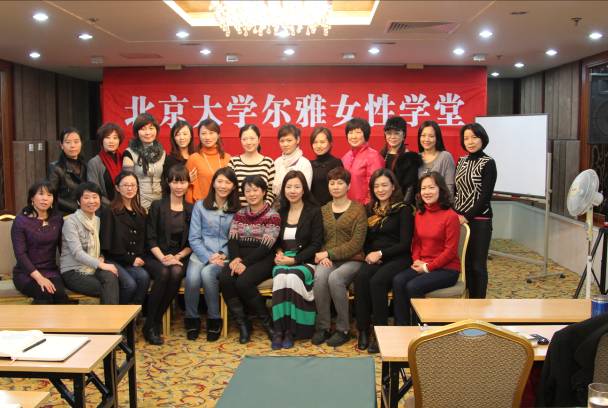 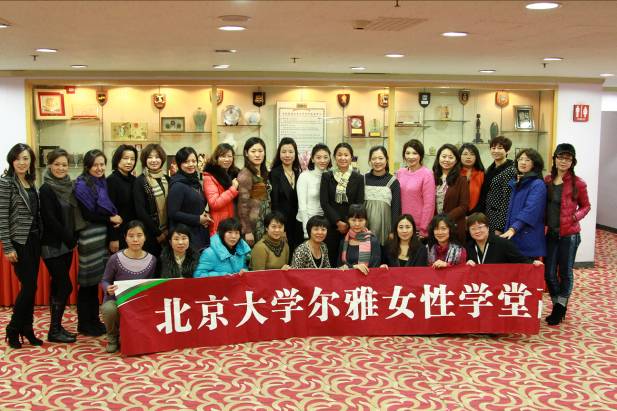 黄菡老师与学员合影留念                       苏芩老师与学员合影留念【课程设置】【部分师资】黄  菡：北京大学尔雅女性学堂特邀讲师。社会心理学博士学位。江苏省妇联常委，江苏省青联常委，江苏省社会心理学会常务理事，江苏省领导学研究会常务理事。《非诚勿扰》节目之心理学嘉宾。俞敏洪： 新东方学校创始人，俞敏洪现任新东方教育科技集团董事长兼总裁，全国青联常委、全国政协委员。 被媒体评为最具升值潜力的十大企业新星之一，20世纪影响中国的25位企业家之一。陈一筠：家庭婚恋，青少年教育专家。中国人口文化促进会副秘书长、中国科学技术协会教育专家委员会副主任、中国婚姻家庭研究会专家委员会副主任。北京大学尔雅女性学堂特邀讲师。苏  芩：时下最火的情感心灵导师，著名情感心理作家，“新女学”发起人，新浪腾讯、搜狐女性情感专家，历任媒体主编、全国多家电（视）台、平面媒体情感专家顾问。叶茂然：国际易经发展联合会会长，国际著名奇门遁甲和东方策略学专家。杨  澜： 知名媒体人，阳光媒体投资控股有限公司董事局主席，曾被评选为“亚洲二十位社会与文化领袖”、“能推动中国前进、重塑中国形象的十二位代表人物”、《中国妇女》时代人物。陈小春： 著名时尚摄影师，国家高级摄影师。为姜文、安以轩、杨冥等明星的御用摄影师，担任《瑞丽》《男人装》《photo》等杂志摄影师，并为大众、宾利、联想等国际公司拍摄广告片深得业内好评。孙云晓： 著名家庭教育专家。中国青少年研究中心副主任、研究员，中国青少年研究会。张  玲： 莱佛士国际学院服装设计教师、服装设计师、国际认证形象顾问、职场形象研究专家、女性形象研究专家，现任中国形象设计协会副会长及国际形象协会北京分会副会长。海  蓝： 北京大学尔雅女性学堂特邀讲师，阳光媒体集团天下女人•幸福力研修中心首席专家、抗挫力训练总设计师、美国医学博士后、美国执照心理咨询师、治疗师。牛  琳： 著名家庭教育专家；中央电视台经济频道“全家总动员”栏目、少儿频道“成长在线”栏目特邀专家。张怡筠： 活跃于媒体及培训界的心理学者；美国乔治亚理工学院心理学博士；情商研究者，台湾金石堂书店十大畅销女作家，《大话爱情》及《相约星期六》节目之心理学嘉宾。王东华： 中国家庭教育的领军人物, 2001年入选《中国青年》“可能影响21世纪中国的100位青年人物”。母亲教育运动的发起人与倡导者,《发现母亲文库》主编。张  勤： 中国亲子性格学创始人，国家注册心理咨询师，畅销科普作家，中国教育电视台《师说》栏目主讲嘉宾，新东方教育集团家庭教育研究与指导中心特聘顾问。张智勇： 北京大学心理学系教授，博士生导师；北京大学社会心理学会秘书长。周  红： 北京五洲妇儿医院副总经理、生殖医学与不孕不育中心主任、专家讲师团团长。全国宫颈癌防治协作组成员；北京性健康教育研究会理事；北京人民广播电台“今夜私语时”栏目长期嘉宾主持。董建民： 又名食尚小米著名美食节目策划、主持人，美食书籍、专栏撰稿人，担任曾全国30多档美食节目的嘉宾主持，担任中法厨王争霸重要美食评委。卢  勤： 著名家庭教育专家。被广大少年儿童及父母称为“知心姐姐”，中国少年儿童新闻出版总社副主编。【报名电话】联系人：张老师 15801019329   李老师 13661275200 电 话：010-56156755      微 信：15801019329     QQ：137198858邮 箱：pkuyxb@163.com    137198858@qq.com尔雅女性学堂研修班报名表请将本页传真至：010-56156755   或发邮件至: pkuyxb@163.com备注：本表复印有效模块一  卓越女性篇模块一  卓越女性篇模块一  卓越女性篇智藏于心知行于外课程收获情绪管理及心理压力调试培养幸福力寻找幸福国学与现代女性启示《红楼梦》之现代女性启示录阳光心态与处世哲学女性魅力的发现与养成心灵成长-做你人生的CEO生活矛盾的处理原则女性领导艺术语言表达和演讲技巧 心智模式优化与心灵理疗时间管理的方法时尚元素和潮流女性中医养生周易与人生女性社交礼仪人靠衣装：品味着装艺术你会说话吗：女性公共口才艺术只有医生知道：女性健康检查做最上镜的女人：时尚大片体验沙龙、大师级摄影师现场教学尔雅茶馆: 茶道礼仪与茶文化品味原生态瑜伽时尚煮妇养成记美妆美容、美姿美仪 健身与形体训练 修炼自己，掌握获得幸福的能力。幸福不只是一种感受，幸福更是一种能力。学会接纳自己，积极修炼人生。平衡的情绪调节、得体的言行谈吐、良好的审美情趣这都需要训练，我们与您一起习得。模块二  幸福婚姻篇模块二  幸福婚姻篇模块二  幸福婚姻篇智藏于心知行于外课程收获婚姻的生命周期与夫妻关系经营婚姻与女性心理调适国学治家：传统智慧与婚姻经营完美的家庭沟通：语言沟通与非语言沟通正确处理家庭中的亲属关系、出来矛盾方法。拒绝冷暴力：夫妻关系管理与经营模式和谐性关系对于夫妻关系的重要性婚姻夫妻关系调试、如何爱家庭消费理财与财产的风险控制品味奢华：奢侈品鉴赏你的他穿对了吗？爱人形象打理咖啡与红酒文化你收藏对了吗？贵金属珠宝投资鉴赏小酌微醺最怡人: 家庭派对鸡尾酒调制植物的力量: 花艺实践与居家空间美学乘着歌声的翅膀： 中西方古典音乐欣赏经营好家庭，成为拥有幸福而且有面子的妻子。帮助您通过学习、教育和训练，掌握家庭经营的知识和技能；健全家庭管理，调节人际关系；提高家庭的生活质量，满足家人之间的情感需要，全面提高家庭与家人素质。模块三  从容母亲篇模块三  从容母亲篇模块三  从容母亲篇智藏于心知行于外课程收获孩子情商管理与成长教育关注成长关键期孩子的人格培养对孩子放手：自立能力训练专注训练：帮助孩子形成高效能习惯新时代，做新型父母妙用性格：成就孩子卓越人生亲子沟通的原则与技巧当代家风建设的原则家风建设的策略与方法家风的代际传承餐桌上的营养学儿童常见病的食疗预防和安全用药指南儿童安全用药指南国学经典育儿之道：《弟子规》解读亲子烘焙：厨房里的亲子时光定生慧：用书法培养孩子的毅力亲子户外活动帮助您与孩子一起成长，给孩子更多的爱，让您的教育事半功倍。您对孩子的教育是否还停留在督促学习、强加命令的阶段？给的爱越多，为什么孩子却越疏远自己？关注孩子的关键期，用科学的教育，对孩子的放心、放手，反而历练孩子自觉自立的习惯。学员基本信息学员基本信息学员基本信息学员基本信息学员基本信息学员基本信息学员基本信息学员基本信息姓名出生年月出生地最高学历身份证号联系方式联系方式联系方式工作单位手机工作单位传真通讯地址邮箱通讯地址家庭成员家庭成员家庭成员家庭成员家庭成员家庭成员家庭成员家庭成员姓名关系联系电话联系电话联系电话工作单位工作单位工作单位问卷调查问卷调查问卷调查问卷调查问卷调查问卷调查问卷调查问卷调查信息来源：□网站  □信函  □媒体  □电话联系  □朋友推荐信息来源：□网站  □信函  □媒体  □电话联系  □朋友推荐信息来源：□网站  □信函  □媒体  □电话联系  □朋友推荐信息来源：□网站  □信函  □媒体  □电话联系  □朋友推荐信息来源：□网站  □信函  □媒体  □电话联系  □朋友推荐信息来源：□网站  □信函  □媒体  □电话联系  □朋友推荐信息来源：□网站  □信函  □媒体  □电话联系  □朋友推荐信息来源：□网站  □信函  □媒体  □电话联系  □朋友推荐你的职业是：□全职太太  □公司职员  □自由职业  □自己创业  □其他__________你的职业是：□全职太太  □公司职员  □自由职业  □自己创业  □其他__________你的职业是：□全职太太  □公司职员  □自由职业  □自己创业  □其他__________你的职业是：□全职太太  □公司职员  □自由职业  □自己创业  □其他__________你的职业是：□全职太太  □公司职员  □自由职业  □自己创业  □其他__________你的职业是：□全职太太  □公司职员  □自由职业  □自己创业  □其他__________你的职业是：□全职太太  □公司职员  □自由职业  □自己创业  □其他__________你的职业是：□全职太太  □公司职员  □自由职业  □自己创业  □其他__________您认为构成幸福人生的元素有：□财富与物质  □理想的爱人  □杰出的子女  □成功的事业  □健康与长寿  □精神世界的饱足  □良师益友 您认为构成幸福人生的元素有：□财富与物质  □理想的爱人  □杰出的子女  □成功的事业  □健康与长寿  □精神世界的饱足  □良师益友 您认为构成幸福人生的元素有：□财富与物质  □理想的爱人  □杰出的子女  □成功的事业  □健康与长寿  □精神世界的饱足  □良师益友 您认为构成幸福人生的元素有：□财富与物质  □理想的爱人  □杰出的子女  □成功的事业  □健康与长寿  □精神世界的饱足  □良师益友 您认为构成幸福人生的元素有：□财富与物质  □理想的爱人  □杰出的子女  □成功的事业  □健康与长寿  □精神世界的饱足  □良师益友 您认为构成幸福人生的元素有：□财富与物质  □理想的爱人  □杰出的子女  □成功的事业  □健康与长寿  □精神世界的饱足  □良师益友 您认为构成幸福人生的元素有：□财富与物质  □理想的爱人  □杰出的子女  □成功的事业  □健康与长寿  □精神世界的饱足  □良师益友 您认为构成幸福人生的元素有：□财富与物质  □理想的爱人  □杰出的子女  □成功的事业  □健康与长寿  □精神世界的饱足  □良师益友 您参加本研修班的目的：______________________________________________________您参加本研修班的目的：______________________________________________________您参加本研修班的目的：______________________________________________________您参加本研修班的目的：______________________________________________________您参加本研修班的目的：______________________________________________________您参加本研修班的目的：______________________________________________________您参加本研修班的目的：______________________________________________________您参加本研修班的目的：______________________________________________________请给您的生活状态打分：□90-100分  □70-80分  □60-70分  □60分以下请给您的生活状态打分：□90-100分  □70-80分  □60-70分  □60分以下请给您的生活状态打分：□90-100分  □70-80分  □60-70分  □60分以下请给您的生活状态打分：□90-100分  □70-80分  □60-70分  □60分以下请给您的生活状态打分：□90-100分  □70-80分  □60-70分  □60分以下请给您的生活状态打分：□90-100分  □70-80分  □60-70分  □60分以下请给您的生活状态打分：□90-100分  □70-80分  □60-70分  □60分以下请给您的生活状态打分：□90-100分  □70-80分  □60-70分  □60分以下您最希望了解的课程内容是：__________________________________________________您最希望了解的课程内容是：__________________________________________________您最希望了解的课程内容是：__________________________________________________您最希望了解的课程内容是：__________________________________________________您最希望了解的课程内容是：__________________________________________________您最希望了解的课程内容是：__________________________________________________您最希望了解的课程内容是：__________________________________________________您最希望了解的课程内容是：__________________________________________________联系人：张老师 15801019329  （微信同号）电 话：010-56156755      邮 箱：pkuyxb@163.com    137198858@qq.com联系人：张老师 15801019329  （微信同号）电 话：010-56156755      邮 箱：pkuyxb@163.com    137198858@qq.com联系人：张老师 15801019329  （微信同号）电 话：010-56156755      邮 箱：pkuyxb@163.com    137198858@qq.com联系人：张老师 15801019329  （微信同号）电 话：010-56156755      邮 箱：pkuyxb@163.com    137198858@qq.com联系人：张老师 15801019329  （微信同号）电 话：010-56156755      邮 箱：pkuyxb@163.com    137198858@qq.com联系人：张老师 15801019329  （微信同号）电 话：010-56156755      邮 箱：pkuyxb@163.com    137198858@qq.com联系人：张老师 15801019329  （微信同号）电 话：010-56156755      邮 箱：pkuyxb@163.com    137198858@qq.com联系人：张老师 15801019329  （微信同号）电 话：010-56156755      邮 箱：pkuyxb@163.com    137198858@qq.com